DELLA GRADUATORIA DI ISTITUTO PER L’INDIVIDUAZIONE DEI SOPRANNUMERARI PERSONALE ATA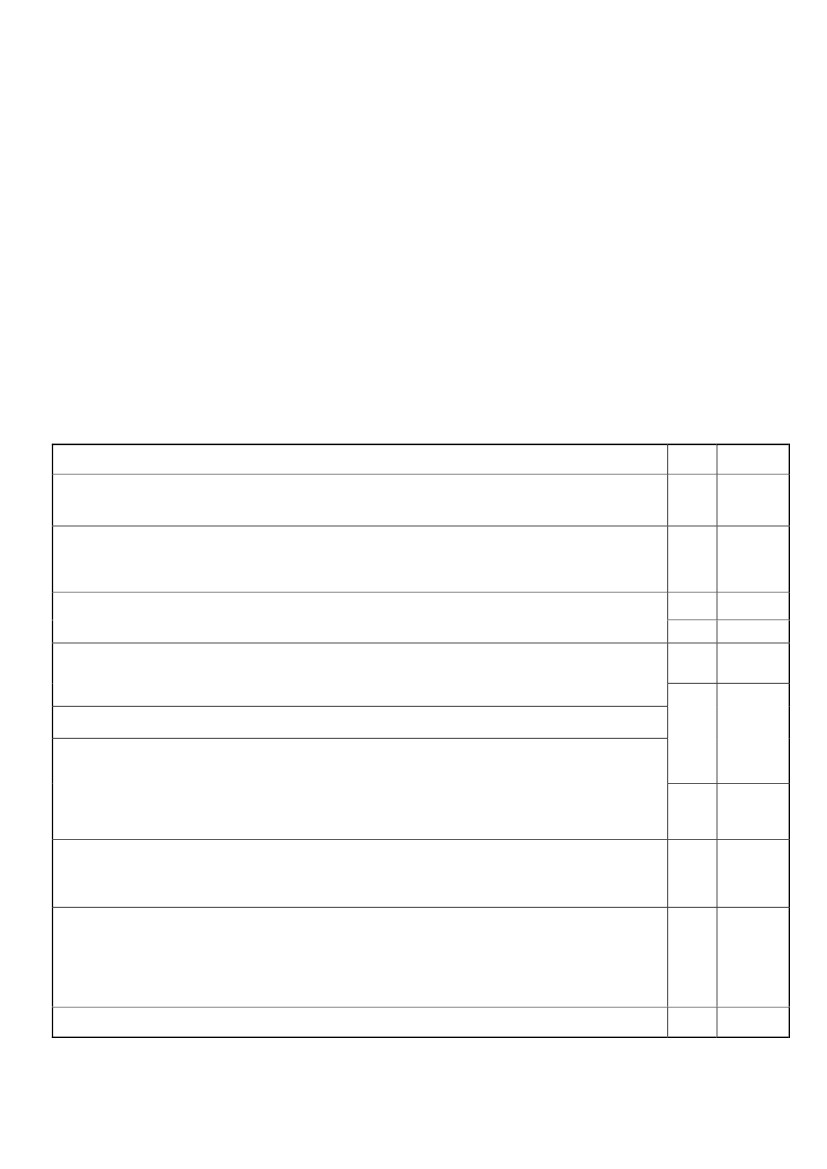                                       A.S. 2021/2022    Dell’ I.C. TENENTE MARIO DE ROSA_l_ sottoscritt_SCHEDA PER LA VALUTAZIONE DEI TITOLI FINALIZZATA ALLA COMPILAZIONEAL DIRIGENTE SCOLASTICO____________________________________nat_ a_______________provincia di ____ il _________________residente in ___________________________________________________titolare preso codesto Istituto dall’anno scolastico _________/________ profilo ______________________________immesso in ruolonell’anno scolastico_________/_________ con effettiva assunzione in serviziodal_____________________ ai fini della compilazione della graduatoria di Istituto prevista dall’art.48 del CCNI ,consapevole delle responsabilità civili e penali cui va incontro in caso di dichiarazione non corrispondente al vero, aisensi del D.P.R. 28.12.2000, n. 445 (Testo unico delle disposizioni legislative e regolamentari in materia didocumentazione amministrativa)punteggio:I. ANZIANITÀ DI SERVIZIO (F):TIPO DI SERVIZIOA) per ogni mese o frazione superiore a 15 giorni di servizio effettivamente prestato successivamente alladecorrenza giuridica della nomina nel profilo professionale di appartenenza (2) (a)……….….…(punti 2 xogni mese)…mesi ____A1) per ogni mese o frazione superiore a 15 giorni di servizio effettivamente prestato successivamente alladecorrenza giuridica della nomina nel profilo professionale di appartenenza (2) (a) in scuole o istituti situatinelle piccole isole in aggiunta al punteggio di cui al punto A) - (a)………………………………….….…(punti 2x ogni mese)…mesi ____B) per ogni mese o frazione superiore a 15 giorni di servizio non di ruolo o di altro servizio riconosciuto oriconoscibile (3) (11) (a) ........................ .......(punti 1 x ciascuno dei primi 48 mesi)…....mesi ____ ...................................................................... (punti 1 x ciascuno dei restanti 2/3 mesi)........mesi ____B1) per ogni mese o frazione superiore a 15 giorni di servizio non di ruolo o di altro servizio riconosciuto oriconoscibile effettivamente prestato in scuole o istituti situati nelle piccole isole in aggiunta al punteggio di cuial punto B) (3) (11) (a) ................................…(punti 1 x ciascuno dei primi 48 mesi)…....mesi ____ ......................................................:............... (punti 1 x ciascuno dei restanti 2/3 mesi)…....mesi ____C) per ogni anno o frazione superiore ai 6 mesi di servizio di ruolo effettivamente prestato a qualsiasi titoloin Pubbliche Amministrazioni o negli Enti Locali (b)………… (punti 1 x ogni anno)…anni ____D) per ogni anno intero di servizio prestato nel profilo di appartenenza senza soluzione di continuità nellascuola di attuale titolarità (4) (11) (in aggiunta a quello previsto dalle lettere A) e B) (c) (d)-entro il quinquennio (per servizio in piccole isole il punteggio si raddoppia) ( punti 8 x ogni       anno)….anni ____-oltre il quinquennio (per servizio in piccole isole il punteggio si raddoppia) ( punti 12 x ognianno)…anni ____Totalepuntie successive modifiche ed integrazioni,dichiara di aver diritto al seguenteRiservatoall’UfficioE) per ogni anno intero di servizio di ruolo prestato nel profilo di appartenenza nella sede (comune) diattuale titolarità senza soluzione di continuità (4Bis) in aggiunta a quello previsto dalle lettere A) e B) e, per iperiodi che non siano coincidenti, anche alla lettera D) (c) (valido solo per i trasferimenti d’ufficio) ……(punti4 x ogni anno)….anni ____F) A coloro che per un triennio a decorrere dalle operazioni di mobilità per l’a.s. 2000/01 e fino all’a.s.2007/2008, non presentano o non abbiano presentato domanda di trasferimento provinciale o di passaggio diprofilo provinciale o, pur avendo presentato domanda, l’abbiano revocata nei termini previsti, è riconosciuto,per il predetto triennio, una tantum, un punteggio aggiuntivo a quello previsto dalle lettere A) e B) , C) e D)(e)…………..………………punti 40Nota (e): Il punteggio viene riconosciuto anche a coloro che presentanodomanda condizionata, in quanto soprannumerari; la richiesta, nel quinquennio, di rientro nella scuola di precedente titolaritàfa maturare regolarmente il predetto punteggio aggiuntivo.TOTALE PUNTEGGIO ANZIANITA’ DI SERVIZIO………………II. ESIGENZE DI FAMIGLIA (4 ter) (5) (5 bis):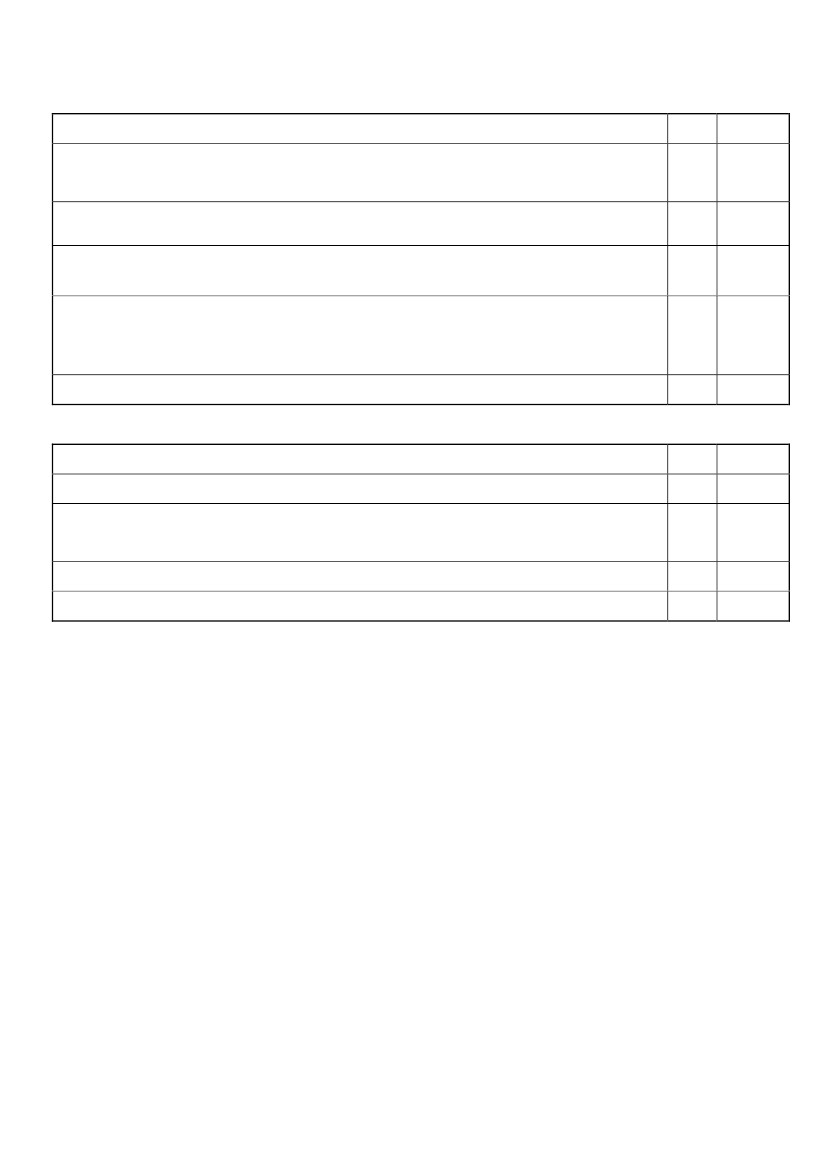 TIPO DI ESIGENZAA) per ricongiungimento o riavvicinamento al coniuge ovvero, nel caso di docenti senza coniuge o separatogiudizialmente o consensualmente con atto omologato dal tribunale, per ricongiungimento o riavvicinamentoai genitori o ai figli(5)…..................................................................................................................................................….punti 24B) per ogni figlio di età inferiore a sei anni (6) …………………………………………….…...(punti 16) …figli n.____C) per ogni figlio di età superiore ai sei anni, ma che non abbia superato il diciottesimo anno di età (6),ovvero per ogni figlio maggiorenne che risulti totalmente o permanentemente inabile a proficuo lavoro..........(punti 12) ......figli n. ___D) per la cura e l’assistenza dei figli minorati fisici, psichici o sensoriali, tossicodipendenti, ovvero del coniugeo del genitore totalmente e permanentemente inabili al lavoro che possono essere assistiti soltanto nelcomune richiesto (7) (1)ecc…………………………………………………………………………………………………….……………punti24TOTALE PUNTEGGIO ESIGENZE DI FAMIGLIATotalepuntiRiservatoall’UfficioTIPO DI TITOLOIII – TITOLI GENERALI:TotalepuntiA) per l'inclusione nella graduatoria di merito di concorsi per esami per l'accesso al ruolo di appartenenza (9)punti 12B) per l'inclusione nella graduatoria di merito di concorsi per esami per l'accesso al ruolo di livello superiore aquello diappartenenza(10)……………………………… punti12TOTALE PUNTI TITOLI GENERALITOTALE PUNTEGGIORiservatoall’UfficioSi Allega:___________________________________________________________________________________________________________________________________________________________________________________________________________________________________________________Data: _________________Firma___________________Powered by TCPDF (www.tcpdf.org)